QR CODEQR Code to OurPublicService.org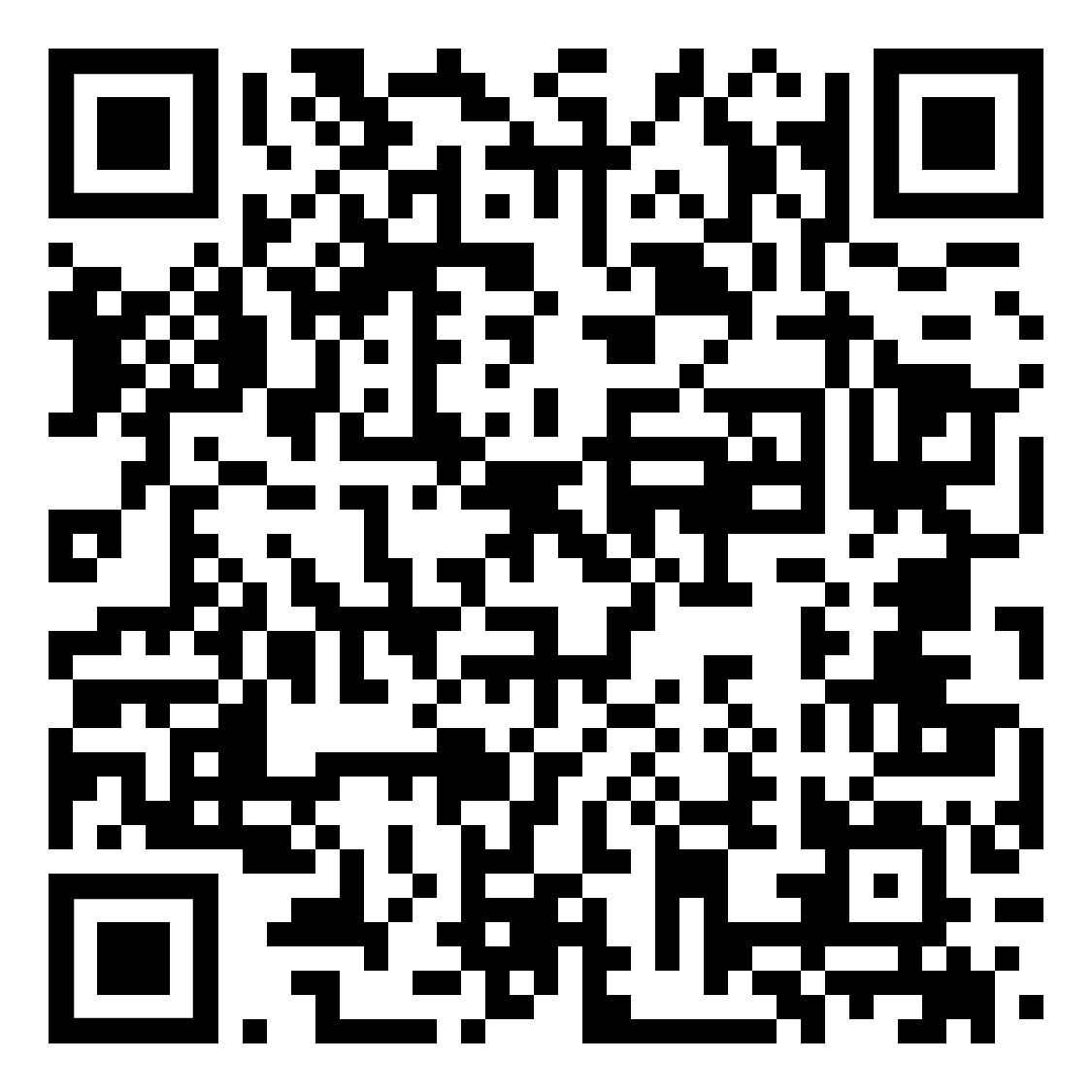 